[Naslov izveštaja][PODNASLOV IZVEŠTAJA][Ime] | [Naziv kursa] | [Datum][Započnite odmah][Da biste zamenili tekst čuvara mesta na ovoj stranici, možete jednostavno da izaberete sve i da počnete da kucate. Ali nemojte to još da uradite!][Prvo pogledajte nekoliko saveta koji će vam pomoći da brzo oblikujete izveštaj. Iznenadićete se koliko je jednostavno.][Svaki put izgleda sjajno][Potreban vam je naslov? Na kartici „Početak“, u galeriji „Stilovi“ jednostavno kliknite na željeni stil naslova.][Obratite pažnju i na ostale stilove u toj galeriji, kao što je citat, numerisana lista ili lista sa znakovima za nabrajanje poput ove.][Za najbolje rezultate prilikom izbora teksta za kopiranje ili uređivanje, nemojte u izbor da uključite razmak sa leve ili desne strane znakova.][NEKA BUDE SAVRŠENO][Možda vam se dopada fotografija na slovnoj stranici kao i nama, ali ako nije idealna za vaš izveštaj, lako je možete zameniti fotografijom po svom izboru.][Samo izbrišite sliku čuvara mesta. Zatim na kartici „Umetanje“ izaberite stavku „Slika“ da biste izabrali neku od datoteka.]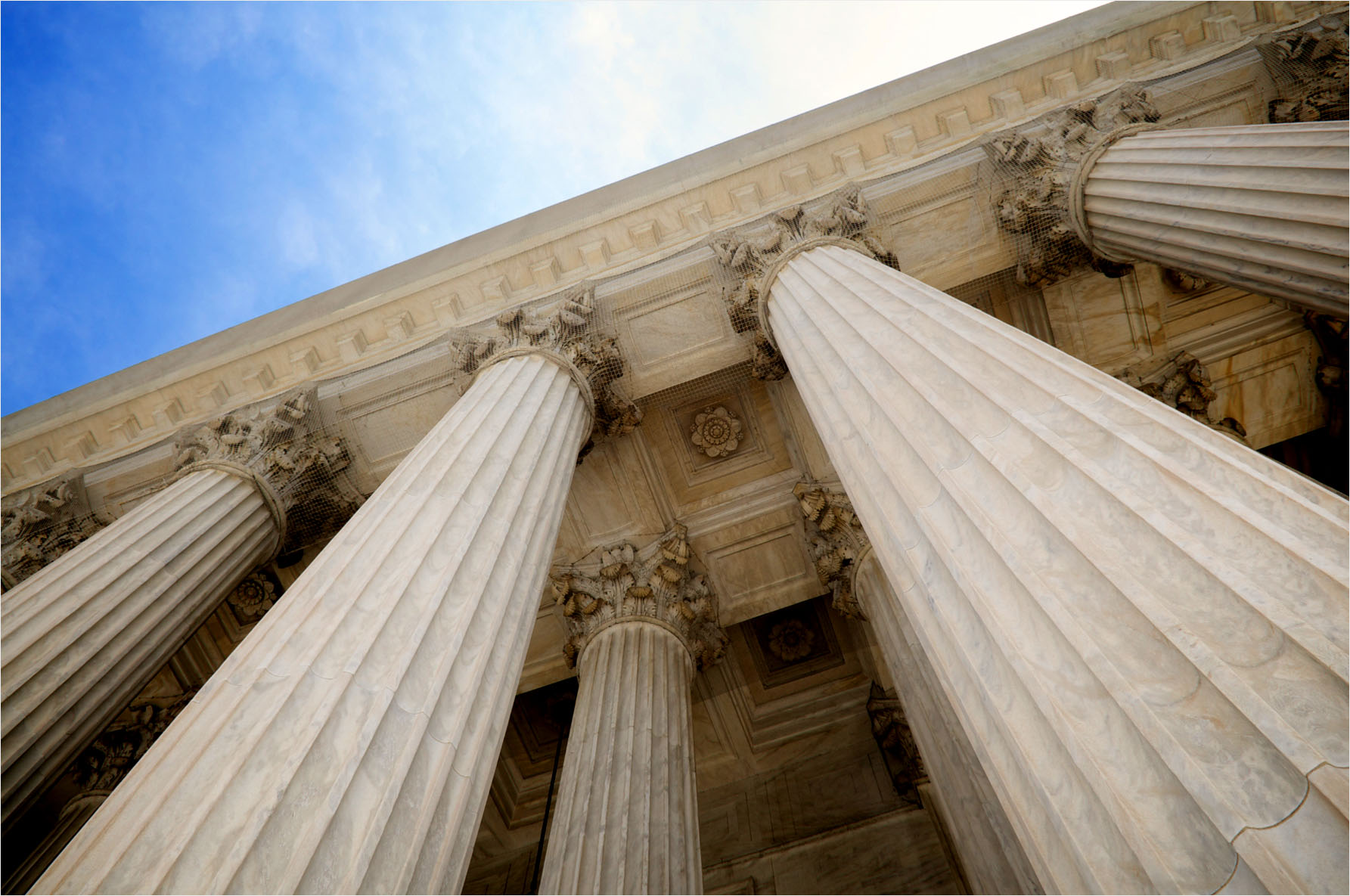 